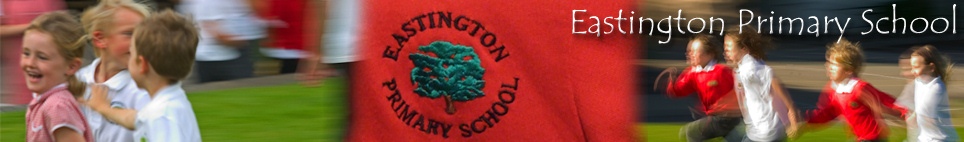 CASES OF COVID-19 OVER THE CHRISTMAS HOLIDAYS18.12.2020Dear parents/carers,We are approaching the Christmas holiday and information has been given to us from Public Health England on what parents/carers should do in relation to contacting the school due to a covid case . A six day window has been identified after the final day of teaching in which schools should remain contactable so that we can assist with contact tracing. see the information below which explains when you should contact the school:Parents/carers and staff are to inform the school of confirmed cases if symptoms developed within 48 hours of last being in school.Parents/carers of pupils and staff who were not symptomatic but tested positive within 48 hours of last being in school also need to let the school know.Where a pupil or staff member tests positive for coronavirus (COVID-19), having developed symptoms more than 48 hours since last being in school, the school should not be notified. Parents and carers should then follow contact tracing instructions provided by NHS Test and Trace.When contacting the school, please e-mail: admin@eastington.gloucs.sch.uk   This e-mail address will be checked once a day up to and including Christmas Eve. I will contact the Department for Education COVID-19 helpline / PHE and follow their advice and assist with contact tracing as necessary. I will also inform the Gloucestershire health protection team.If I need to communicate with parents/carers in relation to contact tracing in the holidays it will be through the school text/e-mail service or through a phone call.Many thanks for you cooperation in this matter. Please take good care and look after yourselves and families.Zoe AvastuHeadteacher